Official Languages – Descriptive TextIt's a square board with large yellow lettering containing a message in English, repeated in French and repeated in Braille. The text is "English or French it's your choice" / "En français ou en anglais, c'est votre choix".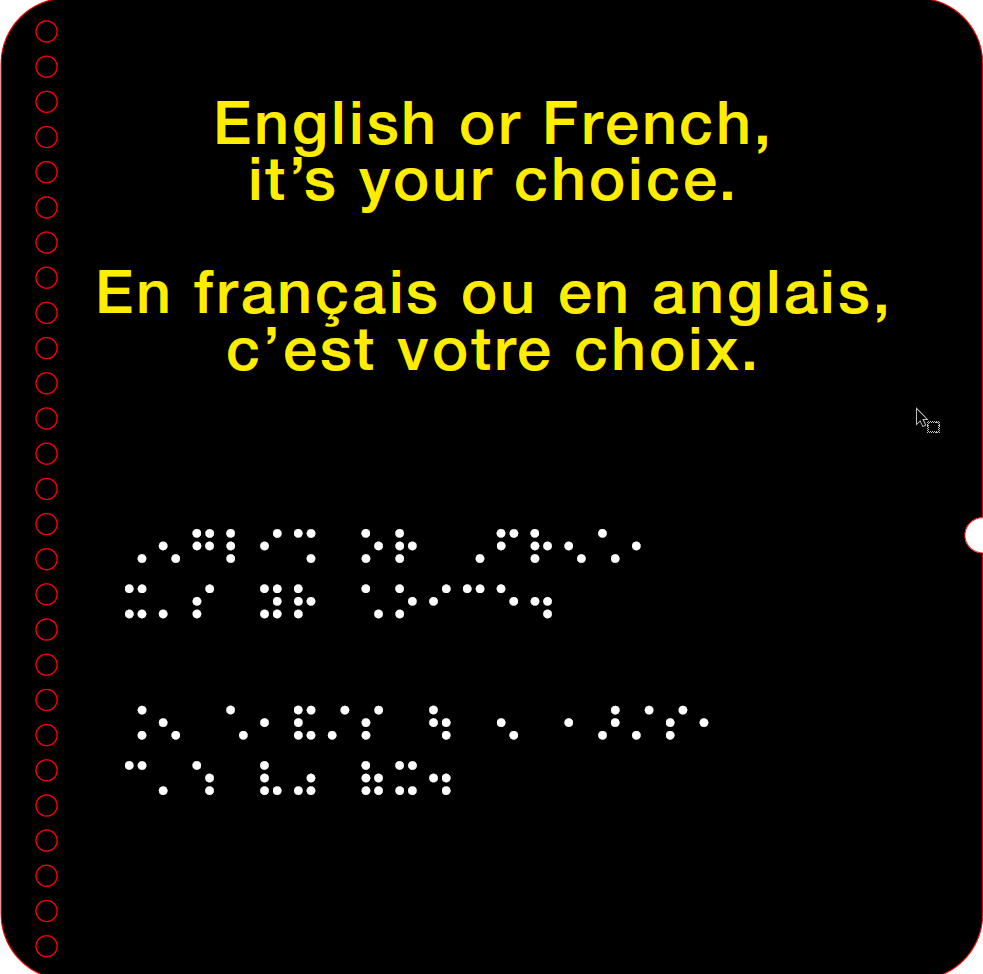 